How to Enter Billing with Service Delivery in WellSkyGet to the Main Menu in WellSky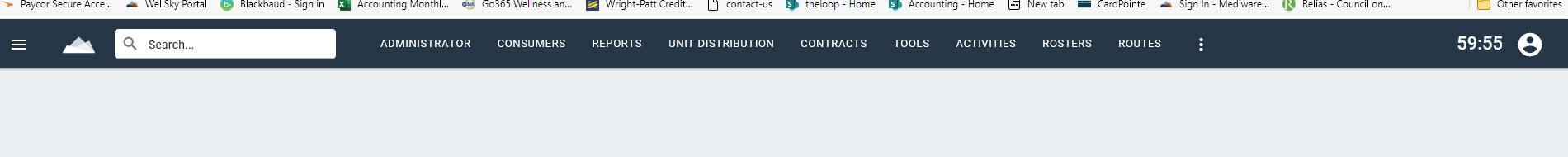 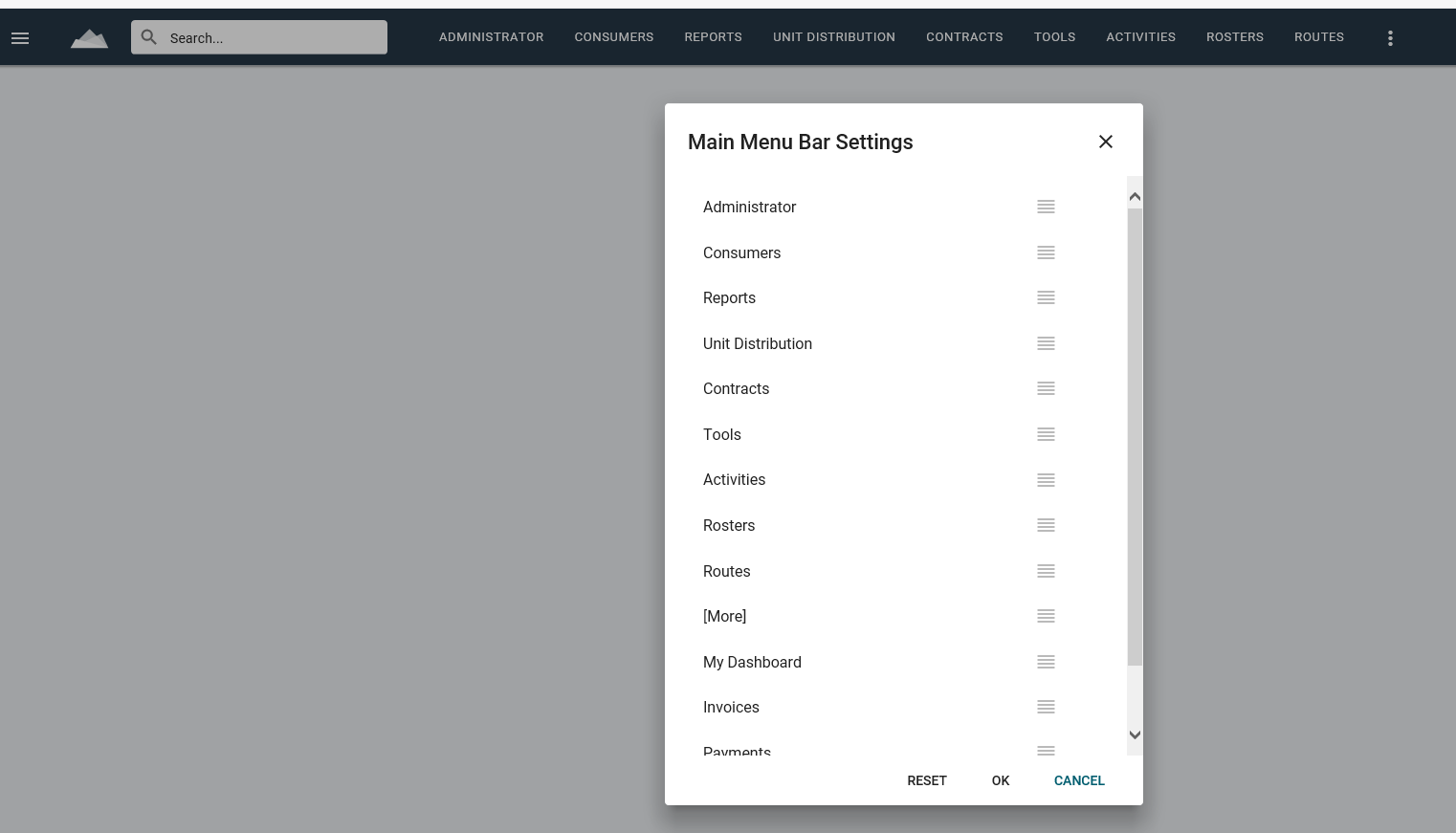 Use drop down to rearrange Main Menu if needed.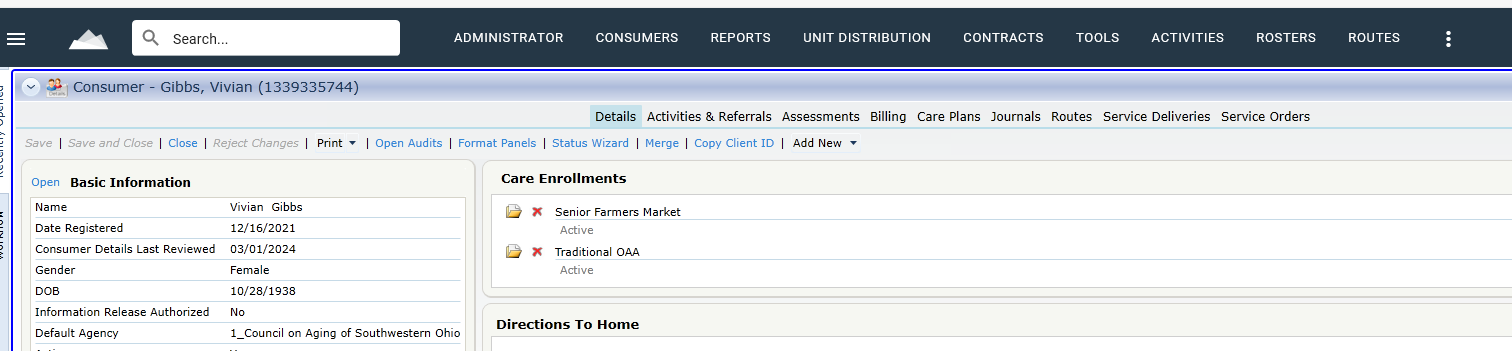 In Search Box enter name or WellSky Client number.  Click on Service Deliveries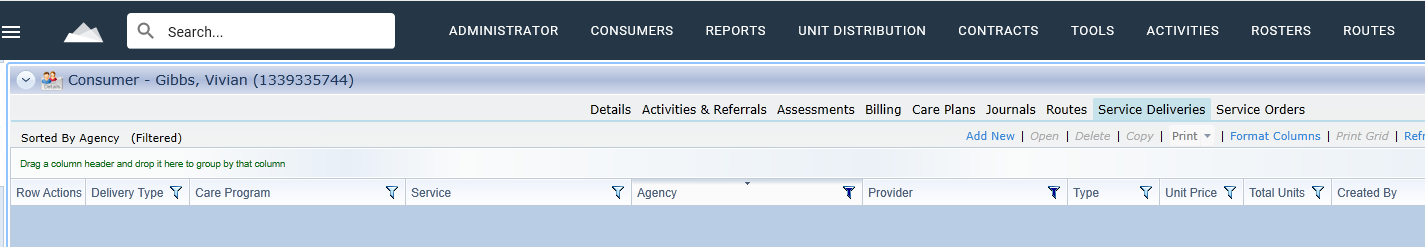 Click on Add New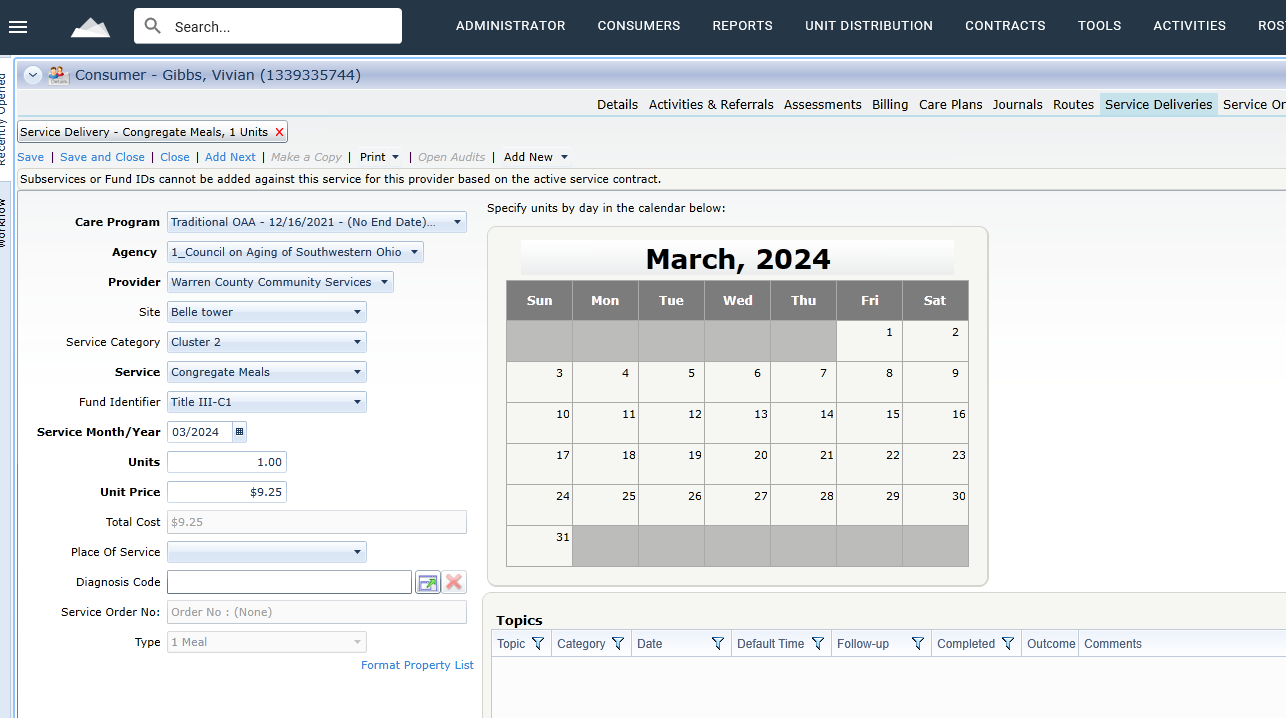 Enter Items needed, Save and CloseDoneNext time for this client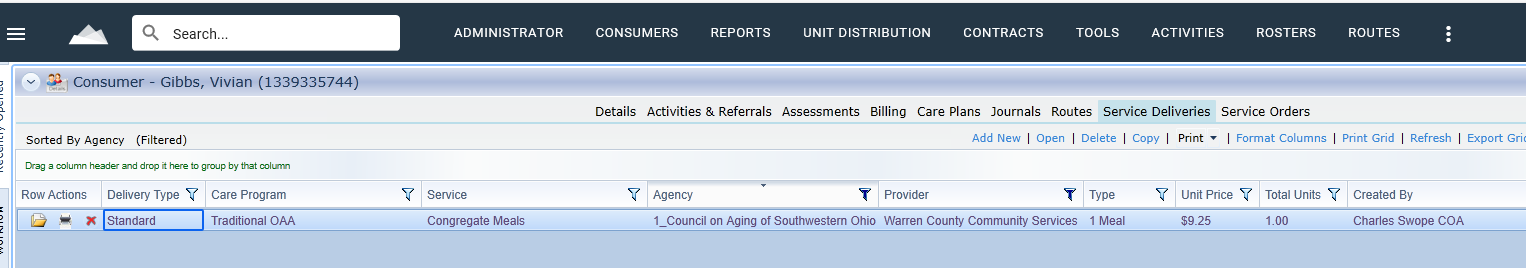 Highlight the service delivery and click Copy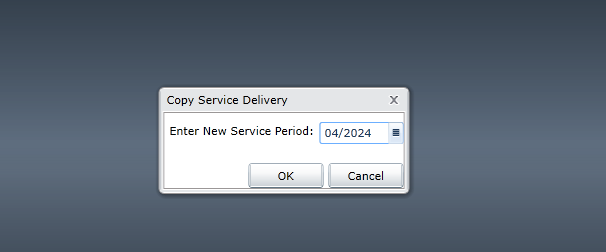 Choose correct service to be billedEnter Items needed, Save and CloseDone